Sr. No.Name DesignationDate Of BirthQualification And Marks ObtainedTeaching Experience(in Years)Due Date Of Appointment In Present Position1.Mr. Mhaske G.PPrincipal24-01-85M.PHARM616-05-20152.Mr. Deshmukh D.PLecturer01-06-82M.PHARM325-05-20153.Mr.Natkar P.SLecturer18-05-84B.PHARM420-05-20154.Mr. Ahire M.VLecturer01-15-80B.PHARM520-05-20155.Mr. Harkal S.KLecturer30-12-89M.PHARM220-05-20156.Mr. Gawli R.WLecturer12-06-91M.PHARM105-06-20157.Miss. Nadre K.VLecturer03-04-92B.PHARM-05-06-20158.Miss. Kadu P.VLecturer16-01-93M.PHARM-05-06-2015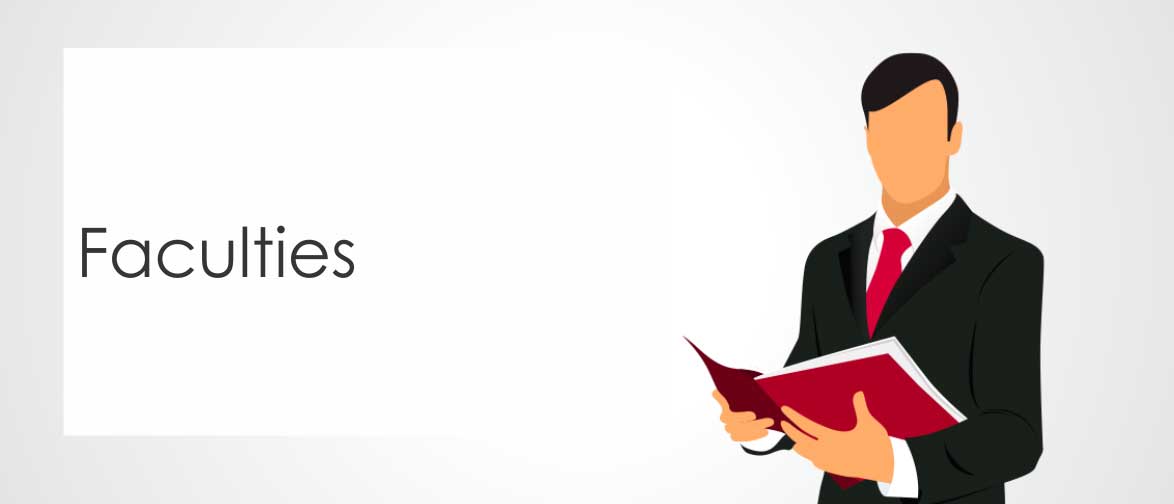 